Czy ołówki mają być z gumką? - Ołówek z gumką 
2. Jakiego koloru ma być kubek termiczny? czy zwykły w kolorze metalu z którego jest wykonany czy czarny lub  granatowy?- w kolorze metalu
3. Powerbank - nadruk 1 kolor w 1 miejscu?- 1 kolor w 1 miejscu (tekst jak w specyfikacji)
4. Bidon - plastik czy metal?- plastik
5. Krawat- poliester - czy mają być pakowane w kartoniki? - jaka ma być kolorystyka - projekt - czy takie jak wykonywałem wcześniej? jeżeli ma być logo AMW proponuję je uprościć do 1 koloru.- pakowany w kartonik, kolorystyka zgodnie ze specyfikacją, logo jeden kolor + nazwa Uczelni
6. Plakietka haftowana - muszę mieć projekt do policzenia ilości ściegów.- Tak jak w specyfikacji- plakietka będzie w formie LOGO AMW
7. Torba materiałowa - nadruki w 1 kolorze? jaki kolor torby? uszy długie czy krótkie- polecam długie.- nadruk w 1 kolorze (biały), kolor: navy blue; uszy długie
8. Naklejki laminowane - czy mają być wycięte pojedynczo czy po kilka sztuk na arkuszu?- wycięte pojedynczo
9. czy pendrive ma być w etui? - bez etui, wystarczy np. pudełko plastikowe/kartonik
10. Notatnik A6 - ile mam mieć kartek?- 50 szt. 11. Worek marynarski - materiał naturalny czy sztuczny? - materiał naturalny; wymiar 45 x 25 (wizualizacja worka w załączeniu)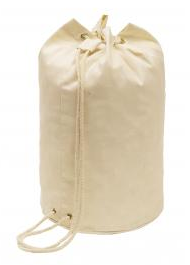 12. Pojemność Pendrive 4 GB czy 8 GB.- 4 GB
13. Czy portfel musi być marki Wittchen- Portfele muszą być marki WITTCHEN
14. z jakiego stopu ma być wykonany medal?- stop ZNAL
15. krawat - jedwab - jaka ma być kolorystyka, czy ma być w kartoniku?-krawat w kartoniku, kolor navy blue (dzielony paskami poprzecznymi (2 kolory: biały, bordowy) + napis w jednym miejscu Akademia Marynarki Wojennej – kolor biały
16. Czy loga wszystkich wydziałów są opracowane w formie wektorowej i są w Państwa posiadaniu? 
- AMW posiada wszystkie loga w wersji wektorowej. Loga w wersji wektorowej zostaną udostępnione firmie, która uzyska zamówienie. Wizualizacja logotypów w załączeniu.17. Czy projekty nadruku na gadżety będą dostarczone przez AMW?- Projekty będą przedstawiane przez wykonawcę do akceptacji AMW
18. Czy możliwa jest zmiana w treści zamówienia. np kubek nie 420 ml a 410 lub 430 itp...- Nie ma możliwości zmiany zamówienia